Pavanello ElisaLab 3e.pavanello@campus.unimib.itGLI OGGETTI DELLA CLASSEhttp://www.softwaredidattico.org/inglese.htmsoftware “48 School Objects”Inserisci, scegliendo dalla lista, il nome dell’oggetto indicatoclock – window – scissors – box – sheet – pencil – blackboard – ruler – address book – book – rucksack – chair – door – clothes hanger – calendar – pencil-sharpener – computer – shelf –pencil-case – showcase – rubber – desk – copybook – cupboard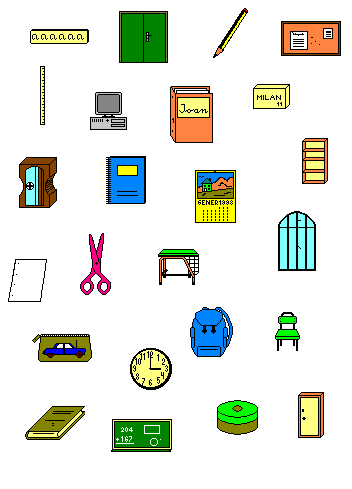 Collega l’oggetto alla sua definizioneCUPBOARDCOPYBOOKHOLE-PUNCHCHALKPRINTERSTAPLERPUSHPINGLUEERASERPer scrivere sulla lavagnaServe a fissare fogli su pannelliPer incollare la cartaPer scrivere con il computerCancella le scritte sulla lavagnaFa buchi nella cartaCi si ripongono i materialiContiene pagine su cui scrivereFa stare insieme tanti fogli